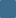 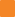 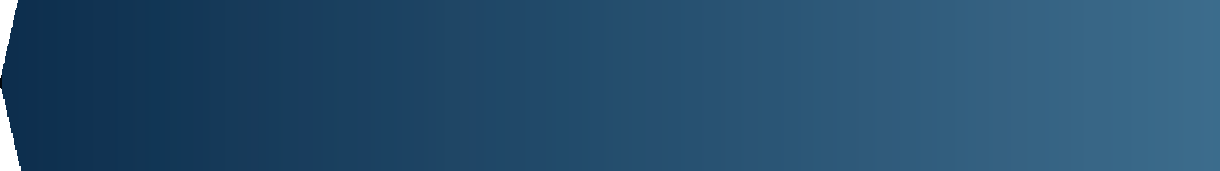 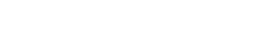 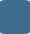 TM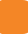 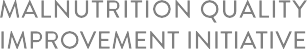 MQii Readiness QuestionnaireAre you ready to end malnutrition in your hospital?Do you have the needed resources to do this?Is your culture one of improvement?The tool below helps you answer these questions and determine the extent to which your hospital is ready to pursue malnutrition-focused quality improvement (QI). Your hospital’s level of readiness will suggest the ease or difficulty you may encounter and help you determine where to start in your malnutrition-focused QI efforts.Instructions:This tool has 20 questions and should take approximately 5-10 minutes to complete. Please respond to each question to the best of your knowledge. Answering the questions, you should think about how nutrition care is actually delivered in your hospital right now, not how you think it might be in the future or how you wish it to be.If possible, have multiple individuals within your hospital (e.g., a dietitian leader, a nurse leader, a physician leader, a hospital administrator) and/or on different units complete the tool to reflect multiple perspectives on the hospital’s readiness to support malnutrition QI. The project manager intending to lead the QI project should average scores to identify one composite score for the hospital. Identify and discuss any discrepancies between individuals and units to determine a plan for moving forward (e.g., how to tailor the QI project to the needs of different units).Following completion of the questionnaire, use the scoring rubric and results assessment table below to interpret your results and identify recommended actions for engaging in a QI project given your level of readiness. Use the Malnutrition Quality Improvement Initiative (MQii) Toolkit to address gaps in your knowledge and enhance your ability to implement a malnutrition-focused QI project.TM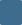 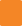 Readiness to Intervene Questionnaire:Ability to Support Quality Improvement Efforts:What are we trying to accomplish? This hospital likes to do new and different things to improve care for patients.Change in the hospital is managed well and sustained (based on experiences in the past three years).When physicians are involved in changes, the change is easier and more readily adopted across the organization.This hospital has a Quality Improvement Committee/Team that serves as a resource for quality improvement projects/efforts.Multi-disciplinary care teams are frequently used and embraced for quality improvement in our hospital culture.Senior executives in this hospital are visible and strong supporters of quality improvement.Patients and caregivers or patient advisory councils participate in quality improvement efforts in the hospital.Providers (e.g., physicians, nurses, dietitians) in this hospital understand that they have an important role to play in supporting quality improvement.Providers have experience supporting quality improvement (e.g., PDSA, Lean, Six Sigma).Providers have experience reviewing and implementing quality improvement tools or resources.Providers have experience accessing, interpreting, and using clinical data for quality improvement.Strongly Disagree(1 point)Disagree(2 points)Neutral(3 points)Agree(4 points)Strongly Agree(5 points)Readiness to Intervene Questionnaire:Ability to Support Quality Improvement Efforts:What are we trying to accomplish? I have the ability to access data in the EHR easily and use it to perform data analysis, create reports, view data longitudinally, etc. (either by myself or with help from a colleague, or through an existing relationship with Informatics/IT team members).Strongly Disagree(1 point)Disagree(2 point)Neutral(3 point)Agree(4 point)Strongly Agree(5 point)Ability to Support Malnutrition-Focused Quality Improvement:Senior executives in this hospital understand the negative impacts of malnutrition on patient outcomes and hospital cost of care.Providers (e.g., physicians, nurses, dietitians) in this hospital understand the negative impacts of malnutrition on patient outcomes and hospital cost of care.Providers understand that they have an important role to play in supporting malnutrition care.If my facility were to implement a QI initiative for improving malnutrition care, I have staff or a team ready and the time available to take on the task.Dietitians in this hospital are involved in existing or past (within the last 3 years) quality improvement efforts.Dietitians in this hospital have a significant role in informing malnutrition diagnoses and nutrition interventions/orders.Dietitians in this hospital are familiar with and use the Academy of Nutrition and Dietetics’ recommended Nutrition Care Process model in providing nutrition support.This hospital has ready access to a dietitian at all times (i.e., sufficient dietitian availability 24/7).TOTAL RESPONSES PER COLUMNAdd up the total number of responses in each columnMultiply by the point value for each column:0	0	0	0	0x1	x2	x3	x4	x5Total Responses Per ColumnADD UP ALL POINTS ACROSS THIS ROW FOR A FINAL SCORE.Strongly Disagree Points:0Disagree Points:+	0	+Neutral Points:0	+Agree Points:0Strongly Agree Points:+	0FINAL SCORE:	0Scoring Information:Add up your score based on the points assigned for each question above. Scores can range from 20 to 100. If multiple individuals in the hospital completed the tool, average the scores (add up the scores of each respondent and then divide by the total number of respondents) to get your composite score for the hospital.Results Assessment Table:Use the Results Assessment Table below to determine your readiness to implement malnutrition- focused QI based on your score, as calculated above. A higher score indicates that your hospital likely has the resources, engagement, and opportunities to immediately initiate a QI project. A lower score indicates that your hospital may have a lower level of readiness to initially engage in QI. Please note that a low score does not mean that you should not pursue malnutrition quality improvement in your hospital; rather, it indicates that you may want to engage in additional support activities to lay the foundation for QI in your hospital prior to implementing the project. Some of these activities for consideration are outlined in the “Recommended Actions” of the table below.You can use the MQii Toolkit to undertake the “Recommended Actions” and facilitate malnutrition- focused QI in your hospital. For example, it will provide you with tools and information to help familiarize your staff with quality improvement concepts, get leadership buy-in, engage your hospital’s Quality Committee, identify and gain access to necessary clinical data for results analysis, educate other providers on the importance of malnutrition, and other key activities necessary to support QI.Please note, relevance of the “General Interpretation” and “Recommended Actions” will vary by hospital. You may find that your hospital is already very strong on one aspect of malnutrition-related QI activities, but weaker on others. For example, your hospital may already have strong dietitian engagement in QI, so even if your hospital scores as being in the “Pre-consideration Phase” overall, you may determine you do not need to seek opportunities for dietitian empowerment as a key action. As such, actions should be undertaken “as applicable” based on the unique circumstances and existing capabilities of your institution.Interpreting Results with Missing or Incomplete Data:Given the length of the survey, we recommend excluding any survey for which 5 or more questions were left unanswered. Should this be prevalent across your organization (or if you are the sole responder and you find that you are unable to answer 5 or more questions), we suggest that you follow up with relevant leaders (e.g., other providers, Quality Committee staff, hospital leadership) to address gaps in your knowledge and determine appropriate responses to the questions.If four or fewer questions are left unanswered, use the table below to determine your adjusted score so that it aligns with the scale of the Results Assessment Table and you can interpret your results accordingly.TOTAL SCORESTAGE DESCRIPTIONGENERAL INTERPRETATIONRECOMMENDED ACTIONS(Undertake as applicable)<52Stage 1:Pre-Consideration(Lower Readiness)Limited institutional engagement around and leadership support for QIInitiate education to familiarize hospital leadership and providers with malnutrition prevalence, burden, and care gapsSeek  opportunities  to tie malnutrition to other quality or cost of care concernsBuild a project team interested and engaged in malnutrition-focused QI to begin to champion the importance and potential impact of these projectsEducate malnutrition project team about QI concepts (e.g., PDSA, Six Sigma) and how to implement malnutrition QISeek opportunities for expanded dietetics staffing to allow for involvement in QI in the hospitalLimited familiarity with QI concepts or experience implementing itInitiate education to familiarize hospital leadership and providers with malnutrition prevalence, burden, and care gapsSeek  opportunities  to tie malnutrition to other quality or cost of care concernsBuild a project team interested and engaged in malnutrition-focused QI to begin to champion the importance and potential impact of these projectsEducate malnutrition project team about QI concepts (e.g., PDSA, Six Sigma) and how to implement malnutrition QISeek opportunities for expanded dietetics staffing to allow for involvement in QI in the hospitalLimited knowledge among  administrators or providers around the importance and impact of malnutritionInitiate education to familiarize hospital leadership and providers with malnutrition prevalence, burden, and care gapsSeek  opportunities  to tie malnutrition to other quality or cost of care concernsBuild a project team interested and engaged in malnutrition-focused QI to begin to champion the importance and potential impact of these projectsEducate malnutrition project team about QI concepts (e.g., PDSA, Six Sigma) and how to implement malnutrition QISeek opportunities for expanded dietetics staffing to allow for involvement in QI in the hospitalLimited access or availability of data to support effective QIInitiate education to familiarize hospital leadership and providers with malnutrition prevalence, burden, and care gapsSeek  opportunities  to tie malnutrition to other quality or cost of care concernsBuild a project team interested and engaged in malnutrition-focused QI to begin to champion the importance and potential impact of these projectsEducate malnutrition project team about QI concepts (e.g., PDSA, Six Sigma) and how to implement malnutrition QISeek opportunities for expanded dietetics staffing to allow for involvement in QI in the hospitalLimited availability of staff to support amalnutrition QI projectInitiate education to familiarize hospital leadership and providers with malnutrition prevalence, burden, and care gapsSeek  opportunities  to tie malnutrition to other quality or cost of care concernsBuild a project team interested and engaged in malnutrition-focused QI to begin to champion the importance and potential impact of these projectsEducate malnutrition project team about QI concepts (e.g., PDSA, Six Sigma) and how to implement malnutrition QISeek opportunities for expanded dietetics staffing to allow for involvement in QI in the hospitalLimited dietitian staffing levels to support engagement in malnutrition QIInitiate education to familiarize hospital leadership and providers with malnutrition prevalence, burden, and care gapsSeek  opportunities  to tie malnutrition to other quality or cost of care concernsBuild a project team interested and engaged in malnutrition-focused QI to begin to champion the importance and potential impact of these projectsEducate malnutrition project team about QI concepts (e.g., PDSA, Six Sigma) and how to implement malnutrition QISeek opportunities for expanded dietetics staffing to allow for involvement in QI in the hospital53-64Stage 2: Consideration (Fair Readiness)Some interest in pursuing QI projectsSome knowledge of QI concepts across the organization (may be inconsistent)Expressed leadership interest in QI but limited involvement to date from providers and patients/ caregiversUse malnutrition project team to expand knowledge ofmalnutrition burden and how to do malnutrition- focused QIEngage with hospital leadership and quality committees to generate buy-in and supportTOTAL SCORESTAGE DESCRIPTIONGENERAL INTERPRETATIONRECOMMENDED ACTIONS(Undertake as applicable)53-64Stage 2: Consideration (Fair Readiness)Some familiarity with the importance of malnutrition (may be inconsistent)Potential availability of data or staff to support QI projects, but barriers remainSome dietitian experience and leadership in QIEngage with Patient and Family Council(if available) to identify malnutrition challenges and get patient support for changeBegin to identify resources and build relationships(e.g., with data or informatics officers) to support futuremalnutrition QI effortsContinue to demonstrate dietitians’ involvement and leadership in QI efforts65-76Stage 3:Reflection(Good Readiness)Organizational familiarity with QI conceptsGeneral leadership culture oriented toward QI and support for QI effortsDemonstrate the importance of pursuing malnutrition-focused QI to leadership, quality committees, etc. by sharing information on potential benefits, case examplesSome patient and caregiver engagement in QI efforts to dateGeneral knowledge of malnutrition challenges in the hospital and good efforts to supportmalnutrition care across providers to dateAccess to or ability to access necessary data to support QIUse malnutrition team to build employee awareness programs on malnutrition QI and how to implement and use QI toolsEngage with Patient and Family Council (if available) to identifyopportunities for change and demonstrate patient support for malnutrition QI effortsAvailability of some necessary staff to support a QI projectTOTAL SCORESTAGE DESCRIPTIONGENERAL INTERPRETATIONRECOMMENDED ACTIONS(Undertake as applicable)65-76Stage 3:Reflection(Good Readiness)Good dietitian experience engaging in QIBegin to identify individuals capable of providing  leadership for malnutrition QI across disciplines (e.g., nurse leader, physician champion)77-88Stage 4:Identification(Very Good Readiness)Good leadership support for and engagement around QI effortsEngage with leadership, quality committeesto ensure buy-in and identify opportunities for their engagement and supportFinalize malnutrition QI project cross-discipline leadership (project team), including identifying representative from Patient and Family Council (if available)Begin to assemble educational and training materials and resourcesIdentify availability of data and engage with data/informatics lead to establish data collection processesHospital-wide knowledge and familiarity with the impact of malnutrition, and interest to address existing barriers to optimal careEngage with leadership, quality committeesto ensure buy-in and identify opportunities for their engagement and supportFinalize malnutrition QI project cross-discipline leadership (project team), including identifying representative from Patient and Family Council (if available)Begin to assemble educational and training materials and resourcesIdentify availability of data and engage with data/informatics lead to establish data collection processesRegular patient and caregiver engagement in QI efforts to dateEngage with leadership, quality committeesto ensure buy-in and identify opportunities for their engagement and supportFinalize malnutrition QI project cross-discipline leadership (project team), including identifying representative from Patient and Family Council (if available)Begin to assemble educational and training materials and resourcesIdentify availability of data and engage with data/informatics lead to establish data collection processesGood readiness and availability of staff necessary to assemble team and begin QI projectEngage with leadership, quality committeesto ensure buy-in and identify opportunities for their engagement and supportFinalize malnutrition QI project cross-discipline leadership (project team), including identifying representative from Patient and Family Council (if available)Begin to assemble educational and training materials and resourcesIdentify availability of data and engage with data/informatics lead to establish data collection processesGood ability to access and collect data to support QIEngage with leadership, quality committeesto ensure buy-in and identify opportunities for their engagement and supportFinalize malnutrition QI project cross-discipline leadership (project team), including identifying representative from Patient and Family Council (if available)Begin to assemble educational and training materials and resourcesIdentify availability of data and engage with data/informatics lead to establish data collection processesGood dietitian involvement in past QI efforts and some dietitian experience leading QI projectsEngage with leadership, quality committeesto ensure buy-in and identify opportunities for their engagement and supportFinalize malnutrition QI project cross-discipline leadership (project team), including identifying representative from Patient and Family Council (if available)Begin to assemble educational and training materials and resourcesIdentify availability of data and engage with data/informatics lead to establish data collection processesTOTAL SCORESTAGE DESCRIPTIONGENERAL INTERPRETATIONRECOMMENDED ACTIONS(Undertake as applicable)89-100Stage 5: Implementation (Excellent Readiness)Strong leadership engagement and enthusiasm for malnutrition QI projectEstablish goals of project and intervention to pursue (i.e., aspect of malnutrition care to focus on for change)Preexisting hospital- wide education around malnutrition, good knowledge about its impact and burden, and strong support for QI in this areaRobust patient and caregiver engagement in QI efforts to dateEngage hospital leadership to generate hospital-wide buy-in and support for the QI projectFamiliarize project team with goals, timing, and plan for implementation of the QI effortEstablished cross- discipline team ready and available to implement quality improvementBegin to disseminate educational and training materials about the projectGood systems in place to access and use data for QI tracking/metrics and rapid cycle feedback to care teamsEstablish data collection systems to extract data for QI project, calculate quality indicators, and provide feedback to care teamsStrong dietitian experience leading QI effortsClearly define dietitian versus other provider roles in leading the projectNumber of Questions Left UnansweredCalculationMissing one questionAdjusted Score = actual score x (20/19)Missing two questionsAdjusted Score = actual score x (20/18)Missing three questionsAdjusted Score = actual score x (20/17)Missing four questionsAdjusted Score = actual score x (20/16)